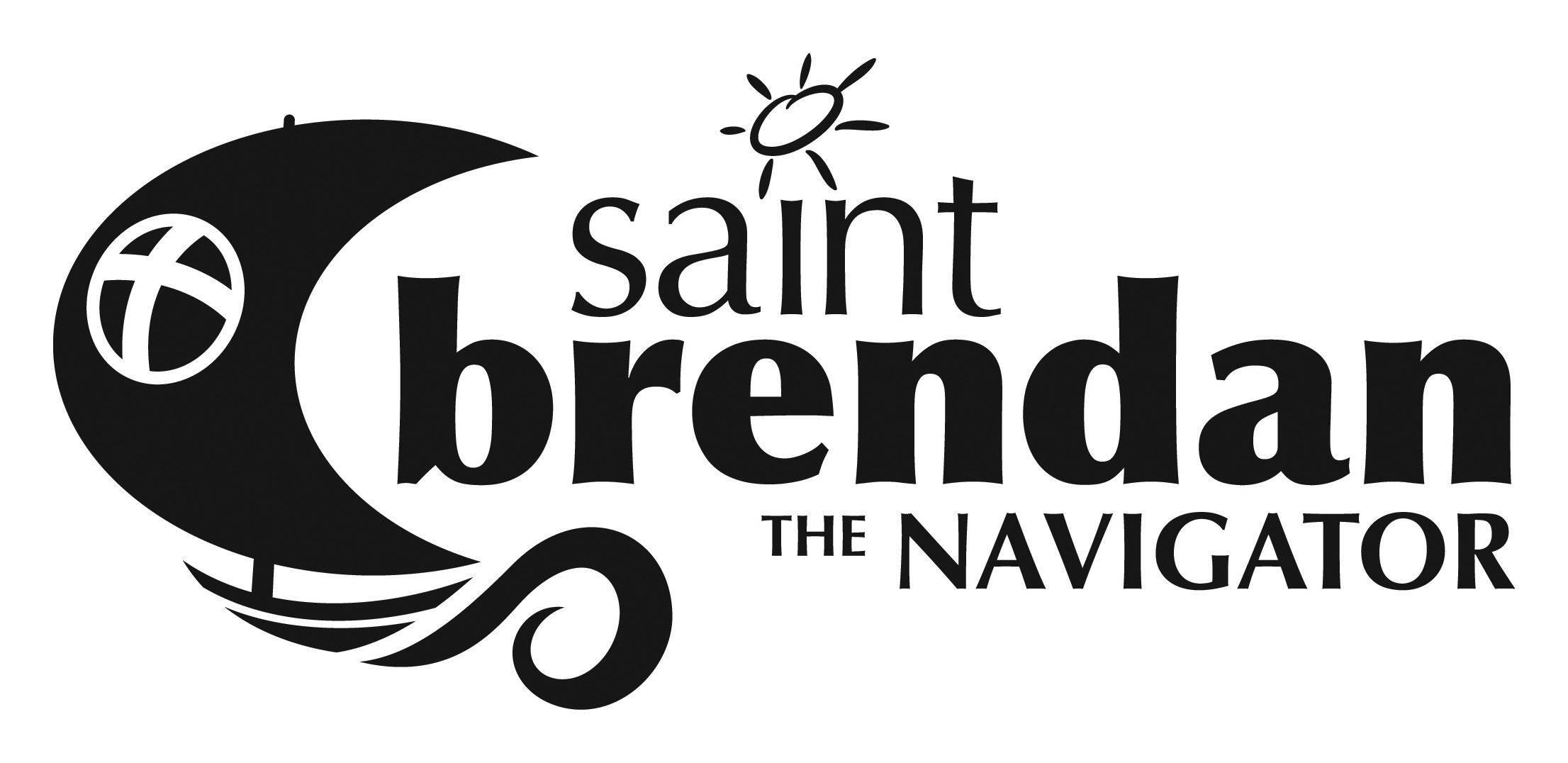 Funeral Planning GuideName and birth date: Next of kin name, address, phone, email:Funeral home choice:Cemetery choice/burial or cremation:Visitation:			none				funeral home day/evening before	gathering space morning of	Vigil service at end of evening visitationFuneral Liturgy:	Mass with body present		Mass with cremated remains present										urn or casket					Funeral liturgy outside of Massfuneral home or church/chapelLocation:	____________________ Church	Chapel at _________________ CemeteryFuneral Liturgy Details:Opening Song:Old Testament Reading:		Read by:Responsorial Psalm: (if at St. Brendan, Psalm 23)New Testament Reading:		Read by:Funeral Liturgy Details continued:Gospel Reading:General Intercessions are read by deacon or pastoral associatePreparation of Gifts Song:		Gift bearers:Communion Song:Recessional Song:**Please note there are no eulogies permitted at Mass; they may be given at the vigil service or at a luncheonCommittal:		immediately after liturgy			at a later date (cremation only)*it is preferred that cremated remains are interred as soon as possible after the funeral ritesCelebration of Life Luncheon:The parish can provide a luncheon on-site after the funeral or committal.  We supply the main dish (fried chicken or mini sandwiches are usual options) and rely on our team to donate all side dishes and desserts.  If you have any special food requests, we try to have those for you.Approximate number of guests – 	Special requests – Notes: